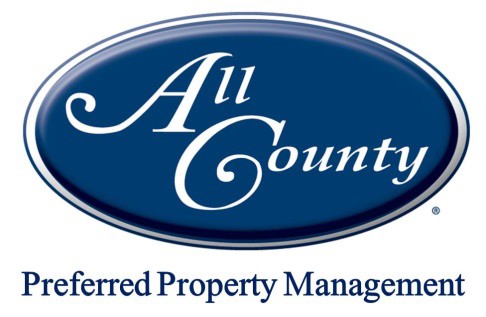 RENTAL VERIFICATION FORMTenant’s Name(s):  	Present Address:  	I / we hereby give authorization for the release of rental information to All County Preferred Property Management and its representatives:Signature: 	Date: 	NOTE: FOR LANDLORD'S OFFICE USE ONLY ‐ TENANT, PLEASE DO NOT WRITE BELOW THIS  LINE.(Fill out top of form, sign/date, and give to your landlord)*********************************************************************************************** Landlord’s Name:  	Landlord’s Phone # ( 	) 	‐ 		Fax # ( 	) 	‐ 	What was the above tenant's monthly rental amount? $ 	 What were the start and end dates of the lease?   From  		to    	Were there any late payments (circle one)?	YES  /  NO	If yes, number of late payments:  		 Were any checks returned as NSF (circle one)?   YES  /  NO		If yes, number of NSF checks:  	 Was the security deposit returned (circle one)?   YES  /  NO	If not, please explain why:Was the home left in good condition (circle one)? YES / NO Was proper notice given (circle one)?	YES   /  NOWhat was the reason given for vacating?  	Are you the owner of the property (circle one)? YES / NO Are you related to the tenants (circle one)?    YES / NOWere the tenants renting a room or the entire property?  	Does the tenant have any pets (circle one)?  YES / NO	If yes, how many and what type/breed?How many Occupants were in the property?  	Would you re‐rent to this / these person(s) (circle one)?	YES / NOPerson verifying:	Position:    	Signature: 		Date:  	Landlord:  Please fax the completed form to our office at 321‐607‐3707. Thank you!Office: (321) 607‐3700	Applications@AllCountyPreferred.com	Fax: 321‐607‐3707